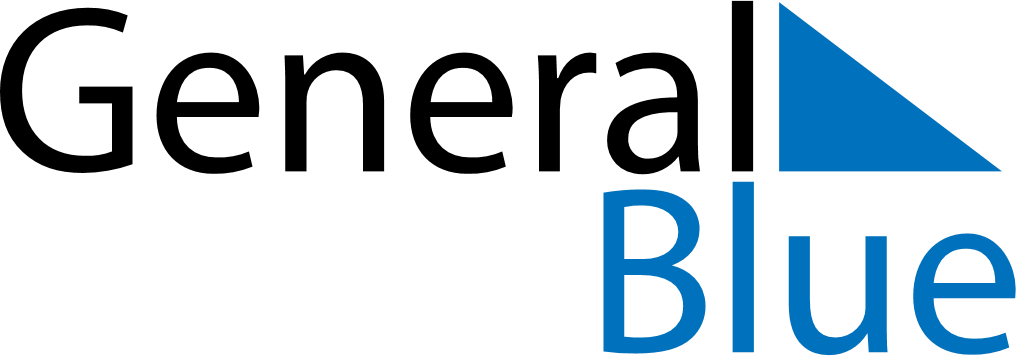 April 2020April 2020April 2020April 2020UkraineUkraineUkraineMondayTuesdayWednesdayThursdayFridaySaturdaySaturdaySunday1234456789101111121314151617181819Orthodox Easter2021222324252526Orthodox Easter27282930